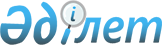 Об утверждении тарифов на сбор, вывоз, захоронение и утилизацию твердых бытовых отходов по Абайскому району
					
			Утративший силу
			
			
		
					Решение Абайского районного маслихата Восточно-Казахстанской области от 31 октября 2014 года № 24/6-V. Зарегистрировано Департаментом юстиции Восточно-Казахстанской области 28 ноября 2014 года № 3566. Утратило силу - решением Абайского районного маслихата Восточно-Казахстанской области от 17 мая 2018 года № 24/4-VI
      Сноска. Утратило силу - решением Абайского районного маслихата Восточно-Казахстанской области от 17.05.2018 № 24/4-VI.

      Сноска. Заголовок - в редакции решения Абайского районного маслихата Восточно-Казахстанской области от 17.06.2016 № 3/8-VI (вводится в действие по истечении десяти календарных дней после дня его первого официального опубликования).

      Примечание РЦПИ.

      В тексте документа сохранена пунктуация и орфография оригинала.
      В соответствии с подпунктом 2) статьи 19-1 Экологического кодекса Республики Казахстан от 9 января 2007 года, подпунктом 15) пункта 1 статьи 6 Закона Республики Казахстан от 23 января 2001 года "О местном государственном управлении и самоуправлении в Республике Казахстан", Абайский районный маслихат РЕШИЛ:
      1. Утвердить следующие тарифы на сбор, вывоз, захоронение и утилизацию твердых бытовых отходов по Абайскому району:
      1) для физических лиц – 214 (двести четырнадцать) тенге на одного человека;
      2) для юридических лиц и индивидуальных предпринимателей – 900 (девятьсот) тенге за один кубический метр.
      Сноска. Пункт 1 - в редакции решения Абайского районного маслихата Восточно-Казахстанской области от 17.06.2016 № 3/8-VI (вводится в действие по истечении десяти календарных дней после дня его первого официального опубликования).


      2. Настоящее решение вводится в действие по истечении десяти календарных дней после дня его первого официального опубликования, для бюджетных учреждений, финансируемых из местного бюджета, вводится в действие с 1 января 2015 года.
					© 2012. РГП на ПХВ «Институт законодательства и правовой информации Республики Казахстан» Министерства юстиции Республики Казахстан
				
Председатель сессии
Секретарь Абайского
районного маслихата
Б. Тилеубай
Т. Амангазы